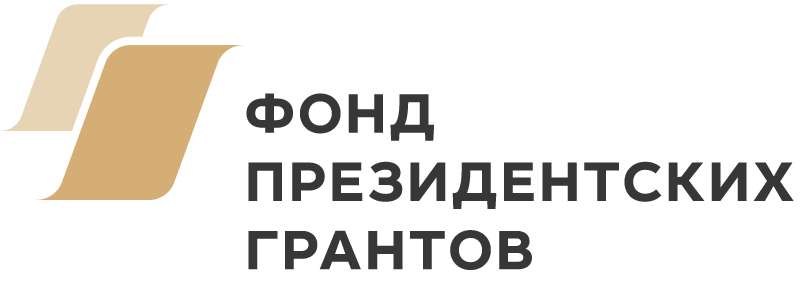 В 2018 году при поддержке Фонда президентских грантов, Правительства Алтайского края создан Ресурсный центр по развитию гражданских инициатив и содействию интеграции народов и культур в Алтайском крае.Ресурсный центр создан на базе АКОО ПССОЗ «Позитивное развитие» и работает в тесном сотрудничестве с Алтайским государственным университетом и Алтайским краевым Российско-Немецким Домом.Цель деятельности Ресурсного центра.Развитие институтов гражданского общества через повышение общественной компетентности граждан в сфере национальных и религиозных отношений и создание инфраструктуры, обеспечивающей содействие социально-культурной интеграции национально-культурных объединений, земляческих и диаспорных групп Алтайского краяДиректор Ресурсного центра: Максимова Светлана Геннадьевна, председатель АКОО ПССОЗ «Позитивное развитие», член Общественной палаты Алтайского края, доктор социологических наук, профессорРесурсный центр организует курсы повышения квалификации:20–22 марта 2018 года по теме: «Управление деятельностью НКО в сфере межнациональных и межконфессиональных отношений» – 72 часа18–20 апреля 2018 года по теме: «Технологии межнационального и межкультурного взаимодействия» – 72 часа16–18 мая 2018 года по теме: «Психосоциальные технологии адаптации и интеграции иноэтнических групп» – 72 часаПолучатели услуг центра получат уникальную возможность:повысить уровень квалификации в сфере межнациональных отношений у профессионалов высшей школыполучить экспертную, методическую и аналитическую поддержкурассказать о своей организации, проектах и планах работы широкому кругу населенияобменяться опытом этнокультурной деятельности с коллегамиУчастие в курсах повышения квалификации бесплатно, по окончанию курсов выдается документ о повышении квалификации государственного образца (ФГБОУ ВО «Алтайский государственный университет»). Организаторы компенсируют проезд и проживание для иногородних участников, для всех участников – питание.Электронная почта для обращений: svet-maximova@yandex.ru, тел.: 8-913-215-60-82 Максимова Светлана Геннадьевна